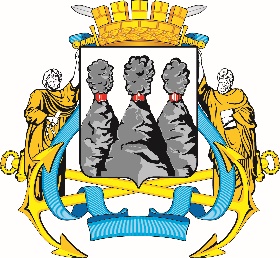 Ленинская ул., д. 14, Петропавловск-Камчатский, 683000Тел. (4152)30-25-80 (2450), факс (4152)42-52-29, e-mail: duma@pkgo.ru, duma.pkgo.ru ПРОТОКОЛ № 11заседания Комитета Городской Думы Петропавловск-Камчатского городского округа по собственности, земельным отношениям, предпринимательству и инвестициям от 14.05.2020                                                                                              г. Петропавловск-Камчатский,ул. Ленинская, д. 14, зал заседаний № 429Время начала: 1605 часовВремя окончания: 1650 часовПредседательствующий:Присутствовали:Отсутствовали:Приглашенные:ПОВЕСТКА ДНЯ:1. О внесении изменения в решение Городской Думы Петропавловск-Камчатского городского округа от 28.08.2019 № 488-р «Об утверждении Прогнозного плана приватизации муниципального имущества Петропавловск-Камчатского городского округа на 2020 год 
и плановый период 2021-2022 годов»Докл.: Кокорина Тамара Петровна2. О принятии решения о внесении изменений в Решение Городской Думы Петропавловск-Камчатского городского округа от 05.07.2016 № 453-нд «О порядке управления и распоряжения имуществом, находящимся в собственности Петропавловск-Камчатского городского округа»Докл.: Кокорина Тамара Петровна3. О принятии решения о внесении изменения в Решение Городской Думы Петропавловск-Камчатского городского округа от 19.05.2011 № 351-нд «О порядке распределения доходов муниципальных казенных предприятий Петропавловск-Камчатского городского округа»Докл.: Кокорина Тамара Петровна4. О внесении изменений в Положение о Комитете Городской Думы Петропавловск-Камчатского городского округа по собственности, земельным отношениям, предпринимательству и инвестициям, утвержденное решением Городской Думы Петропавловск-Камчатского городского округа от 28.12.2017 № 79-рДокл.: Сайдачаков Павел Валерьевич5. О дополнительных мерах поддержки субъектов малого и среднего предпринимательства в период распространения новой коронавирусной инфекции (COVID-19)Докл.: Кокорина Тамара Петровна6. О делегировании депутатов Городской Думы Петропавловск-Камчатского городского округа в состав комиссии по вопросам управления акционерными обществами в городском округеДокл.: Сайдачаков Павел Валерьевич7. О кандидатурах на должность заместителя председателя Комитета Городской Думы 
по собственности, земельным отношениям, предпринимательству и инвестициям Докл.: Сайдачаков Павел ВалерьевичГолосовали: «за»-10, единогласно.ГОРОДСКАЯ ДУМАПЕТРОПАВЛОВСК-КАМЧАТСКОГОГОРОДСКОГО ОКРУГАКОМИТЕТ ПО СОБСТВЕННОСТИ, ЗЕМЕЛЬНЫМ ОТНОШЕНИЯМ, ПРЕДПРИНИМАТЕЛЬСТВУ И ИНВЕСТИЦИЯМСайдачаков П.В.-председатель Комитета Городской Думы Петропавловск-Камчатского городского округа по собственности, земельным отношениям, предпринимательству и инвестициям; депутат Городской Думы Петропавловск-Камчатского городского округа по избирательному округу № 2.Богданова Е.В.-депутат Городской Думы Петропавловск-Камчатского городского округа (далее - депутат Городской Думы) по единому муниципальному избирательному округу;Воронов Д.М.-депутат Городской Думы по избирательному округу № 6, присутствовал 
с 16:15 до 16:50;Гусейнов Р.В.-депутат Городской Думы по единому муниципальному избирательному округу;Лиманов С.А.-депутат Городской Думы по единому муниципальному избирательному округу;Наумов А.Б.-депутат Городской Думы по единому муниципальному избирательному округу, присутствовал с 16:30 до 16:50;Оськин С.В.-депутат Городской Думы по избирательному округу № 7;Панов А.Г.-депутат Городской Думы по избирательному округу № 4;Прудкий Д.А.-заместитель председателя Городской Думы Петропавловск-Камчатского городского округа - председатель Комитета по городскому и жилищно-коммунальному хозяйству; депутат Городской Думы по единому муниципальному избирательному округу;Сароян С.А.-депутат Городской Думы по избирательному округу № 7;Слыщенко К.К.-депутат Городской Думы по единому муниципальному избирательному округу;Терехов А.М.-депутат Городской Думы по избирательному округу № 8.Ванюшкин С.А.-депутат Городской Думы по единому муниципальному избирательному округу;Колядка В.В.-депутат Городской Думы по единому муниципальному избирательному округу;Кондратенко Г.В.-депутат Городской Думы по единому муниципальному избирательному округу;Кронов А.А.-депутат Городской Думы по избирательному округу № 3;Лосев К.Е.-депутат Городской Думы по единому муниципальному избирательному округу;Цыганков Ю.А.-депутат Городской Думы по избирательному округу № 5;Шунькин Д.В.-депутат Городской Думы по единому муниципальному избирательному округу.Лыскович В.В.--председатель Контрольно-счетной палаты Петропавловск–Камчатского городского округа; Кокорина Т.П.и.о. заместителя Главы администрации Петропавловск-Камчатского городского округа - начальника Управления экономического развития 
и имущественных отношений администрации Петропавловск-Камчатского городского округа;Тур Е.А.--заместитель руководителя Управления делами администрации Петропавловск-Камчатского городского округа;Гаспарян А.А.--заместитель начальника правового отдела Управления делами администрации Петропавловск-Камчатского городского округаПрисутствовали работники аппарата Городской Думы Петропавловск-Камчатского городского округа:Присутствовали работники аппарата Городской Думы Петропавловск-Камчатского городского округа:Присутствовали работники аппарата Городской Думы Петропавловск-Камчатского городского округа:Присутствовали работники аппарата Городской Думы Петропавловск-Камчатского городского округа:Алексеева И.Н.Алексеева И.Н.-и.о. руководителя аппарата Городской Думы Петропавловск-Камчатского городского округа;Глуховский Д.В.Глуховский Д.В.-заместитель руководителя аппарата Городской Думы Петропавловск-Камчатского городского округа – начальник управления по обеспечению деятельности органов Городской Думы и информационного обеспечения работы аппарата Городской Думы Петропавловск-Камчатского городского округа;Топчий Т.Е.Топчий Т.Е.-начальник юридического отдела управления по организационно-правовому обеспечению работы аппарата Городской Думы Петропавловск-Камчатского городского округа;Иванков Т.П.Иванков Т.П.-начальник отдела по обеспечению деятельности органов и депутатских объединений Городской Думы управления по обеспечению деятельности органов Городской Думы и информационного обеспечения работы аппарата Городской Думы Петропавловск-Камчатского городского округа;Морозов А.А.Морозов А.А.-начальник отдела организационной и кадровой работы управления организационно-правового обеспечения работы аппарата Городской Думы Петропавловск-Камчатского городского округа;Сотникова Г.А.Сотникова Г.А.-советник отдела по обеспечению деятельности органов и депутатских объединений Городской Думы управления по обеспечению деятельности органов Городской Думы и информационного обеспечения работы аппарата Городской Думы Петропавловск-Камчатского городского округа;Хабибуллина Т.Н. Хабибуллина Т.Н. -советник информационного отдела управления по обеспечению деятельности органов Городской Думы и информационного обеспечения работы аппарата Городской Думы Петропавловск-Камчатского городского округа.1. СЛУШАЛИ:О внесении изменения в решение Городской Думы Петропавловск-Камчатского городского округа от 28.08.2019 № 488-р «Об утверждении Прогнозного плана приватизации муниципального имущества Петропавловск-Камчатского городского округа на 2020 год и плановый период 2021-2022 годов»РЕШИЛИ:Одобрить проект правового акта и рекомендовать Городской Думе Петропавловск-Камчатского городского округа принять правовой акт с учетом заключения юридического отдела аппарата Городской Думы (Решение принимается открытым голосованием: «за»-10, единогласно)2. СЛУШАЛИ:О принятии решения о внесении изменений в Решение Городской Думы Петропавловск-Камчатского городского округа от 05.07.2016 № 453-нд 
«О порядке управления и распоряжения имуществом, находящимся 
в собственности Петропавловск-Камчатского городского округа»ВЫСТУПИЛИ:Лыскович В.В., Оськин С.В., Топчий Т.Е. РЕШИЛИ:Одобрить проект правового акта и рекомендовать Городской Думе Петропавловск-Камчатского городского округа принять правовой акт с учетом заключения юридического отдела аппарата Городской Думы (Решение принимается открытым голосованием: «за»-10, единогласно)3.СЛУШАЛИ:О принятии решения о внесении изменения в Решение Городской Думы Петропавловск-Камчатского городского округа от 19.05.2011 № 351-нд 
«О порядке распределения доходов муниципальных казенных предприятий Петропавловск-Камчатского городского округа»РЕШИЛИ:Одобрить проект правового акта и рекомендовать Городской Думе Петропавловск-Камчатского городского округа принять правовой акт с учетом заключения юридического отдела аппарата Городской Думы (Решение принимается открытым голосованием: «за»-11, единогласно)СЛУШАЛИО внесении изменений в Положение о Комитете Городской Думы Петропавловск-Камчатского городского округа по собственности, земельным отношениям, предпринимательству и инвестициям, утвержденное решением Городской Думы Петропавловск-Камчатского городского округа от 28.12.2017 
№ 79-рРЕШИЛИ:Одобрить проект правового акта и рекомендовать Городской Думе Петропавловск-Камчатского городского округа принять правовой акт в целом (Решение принимается открытым голосованием: «за»-12, единогласно)СЛУШАЛИ:О дополнительных мерах поддержки субъектов малого и среднего предпринимательства в период распространения новой коронавирусной инфекции (COVID-19)ВЫСТУПИЛИ:    Кокорина Т.П., Лиманов С.А., Оськин С.В., Сайдачаков П.В., Тур Е.А.РЕШИЛИ:Информацию принять к сведению.Рекомендовать Управлению экономического развития и имущественных отношений администрации Петропавловск-Камчатского городского округа направить в Городскую Думу Петропавловск-Камчатского городского округа план мероприятий по поддержке субъектов малого и среднего предпринимательства в период распространения новой коронавирусной инфекции (COVID-19) в срок до 22.05.2020.(Решение принимается открытым голосованием: «за»-12, единогласно)6. СЛУШАЛИ:О делегировании депутатов Городской Думы Петропавловск-Камчатского городского округа в состав комиссии по вопросам управления акционерными обществами в городском округеВЫСТУПИЛИ:   Прудкий Д.А.РЕШИЛИ:Аппарату Городской Думы разработать проект решения 
«О внесении изменения в решение Городской Думы Петропавловск-Камчатского городского округа от 04.10.2017 № 19-р «О делегировании депутатов Городской Думы Петропавловск-Камчатского городского округа 
в состав комиссий и советов Петропавловск-Камчатского городского округа» 
в части делегирования в состав комиссии по вопросам управления акционерными обществами в городском округе следующих депутатов Городской Думы: (Решение принимается открытым голосованием: «за»-12, единогласно)СЛУШАЛИ:О кандидатурах на должность заместителя председателя Комитета Городской Думы по собственности, земельным отношениям, предпринимательству 
и инвестициямВЫСТУПИЛИ:   Прудкий Д.А.РЕШИЛИ:Рекомендовать Комитету Городской Думы по местному самоуправлению и социальной политике рассмотреть следующую кандидатуру на должность заместителя председателя Комитета по собственности, земельным отношениям, предпринимательству и инвестициям: Аппарату Городской Думы разработать проект решения «О внесении изменения в решение Городской Думы Петропавловск-Камчатского городского округа от 04.10.2017 № 5-р «Об утверждении состава постоянных комитетов 
и комиссий Городской Думы Петропавловск-Камчатского городского округа», 
в части включения депутата Городской Думы Богдановой Евгении Владимировны в состав Комитета по собственности, земельным отношениям, предпринимательству и инвестициям в качестве заместителя председателя Комитета.(Решение принимается открытым голосованием: «за»-12, единогласно)Председатель Комитета Городской Думы Петропавловск-Камчатского городского округа по собственности, земельным отношениям, предпринимательству и инвестициямП.В. СайдачаковПротокол вела:Советник отдела по обеспечению деятельности органов и депутатских объединений Городской Думы управления по обеспечению деятельности органов Городской Думы и информационного обеспечения работы аппарата Городской Думы Петропавловск-Камчатского городского округаГ.А. Сотникова